Уважаемые родители! 
От неожиданностей и чрезвычайных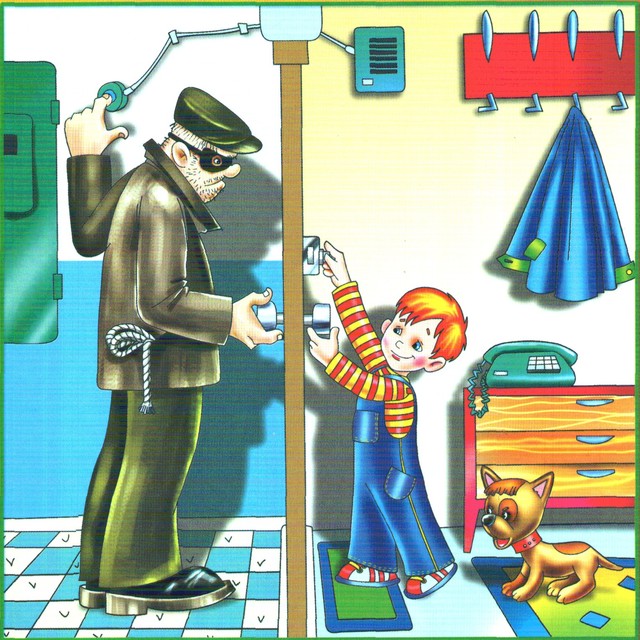 ситуаций не застрахованы ни взрослые,ни дети. Чтобы с вашим ребенкомне случилось беды, следуетпридерживаться некоторых правил:Рекомендуется придумать для использования членами семьи какое-нибудь кодовое слово, чтобы при необходимости сообщить о чрезвычайной ситуации, в которой кто-то из вас оказался.Старайтесь не оставлять детей одних дома, на улице или в машине.Убедитесь, что ваш ребенок знает свой домашний адрес и номер телефона. Время от времени проверяйте эти знания.Терпеливо выслушивайте своих детей и поощряйте их к тому, чтобы не было секретов между вами.Ваш ребенок должен знать, что к некоторым взрослым можно обратиться за помощью, например к полицейскому, некоторым мамам с малышами или продавцу в магазине.Объясните ребенку, что нужно делать, если он потерялся в магазине или другом общественном месте.Пусть ваш ребенок хорошо усвоит, что гулять лучше всего в сопровождении мамы, папы, дедушки или бабушки.Малыш должен знать: если в поведении незнакомого взрослого человека его что-то насторожило, то лучше убежать.Приучите детей всегда говорить родителям, куда и на какое время они направились и что до наступления темноты должны возвратиться домой.Дети должны усвоить, что играть можно только в тех местах и ходить только по тем дорогам, где разрешают родители.Настоятельно советуйте им избегать слабоосвещенных и безлюдных мест.Ваши дети должны запомнить: не надо вступать в разговоры с незнакомыми людьми при отсутствии родителей.Если незнакомые попытаются заговорить с ребенком, то нужно отойти в сторонку или убежать.Приучите своих детей всегда запирать входную дверь и ни за что на свете не признаваться чужим, что они дома одни.Научите своих детей вызывать полицию, пожарных, скорую помощь и пользоваться уличными телефонами-автоматами.Предупредите детей, что опасно соглашаться с незнакомыми людьми, когда они зовут куда-нибудь с ними пойти или поехать, просят помочь им что-нибудь сделать (найти потерявшуюся кошку или собаку, поднести вещи, сфотографироваться с ними, вместе поиграть и т.п.) 